St. Mark Highlands Ranch Council 1498Knights of Columbus 2014 Youth Stewardship Award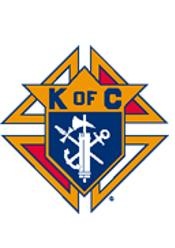 The intent of the St Mark Highlands Ranch Council 1498, Knights of Columbus Youth Service Award (“K of C Stewardship Award”) is to encourage the youth of St Mark Catholic Church to continue to find value in and live a life of stewardship beyond their high school years.The following criteria serve as a guideline in determining the Spring 2014 award:Award DescriptionThe K of C Stewardship Award is a one-time award in the amount of $500 per recipient.There will be two winning recipients.The recipient of the award shall be determined and notified no later than May 31st, 2014.Award criteria will be carefully evaluated by the K of C Stewardship Award Committee.All decisions are final.EndowmentThe funding for the K of C Stewardship Award shall be provided by the St Mark Highlands Ranch Council 1498, Knights of Columbus, which serves St Mark Catholic Church and its surrounding community.The St Mark Highlands Ranch Council 1498, Knights of Columbus has approved the award in support of its Youth Outreach program - emphasizing the value of youth in our community and recognizing and encouraging youth stewardship.EligibilityThe applicant must file a complete application, essay and documentation that must be received no later than 12:00 pm MT, Wednesday, May 14th, 2014.Address all applications to:Knights of Columbus Stewardship Award CommitteeAttn: Jason ThrunSt Mark Catholic Church9905 Foothills Canyon BoulevardHighlands Ranch, CO 80129The applicant and/or the applicant’s family must be registered as a member of the St Mark Catholic Church parish at the time of application.The applicant shall be an active member in the church and/or community during the 2013/2014 school year.The applicant shall be a graduating 2013/2014 high school senior in good standing.Please return the following information:A completed applicationAn original essay (maximum 2 typed pages) on any of the following topics:Stewardship as a reflection of your Catholic faithA specific instance where stewardship most impacted you or othersWhy service and stewardship are not optional in the life of a Catholic ChristianThe completed documents must be received by Wednesday, May 14th, 2014 at the following address:Knights of Columbus Stewardship Award CommitteeAttn:  Jason ThrunSt Mark Catholic Church9905 Foothills Canyon BoulevardHighlands Ranch, CO 80129Applications & essays may also be electronically submitted to:Email: youth@knights1498.org If you have any questions or need more information please contact Jason Thrun at 303-906-7685 or jethrun@comcast.net.LASTLY, a note to you from the Knights of Columbus Stewardship Award Committee:Dear Applicant … THANK YOU! The fact that you are applying for this award is an indicator that you are already answering God’s call to be good stewards: in service to Him, to each other and to His world around us. We appreciate you and all you are doing and will do to advance God’s Kingdom on earth.  You are a blessing to others, and may God continue to bless you in your adventures yet to come!-The Award CommitteeSt. Mark Highlands Ranch Council 1498Knights of Columbus 2014 Youth Stewardship AwardApplicationPlease TYPE or PRINT CLEARLY.  Electronic submissions are encouraged.Name:  ___________________    ____________________   ______    	   _______ - _____ - _______                          Last                                      First                       MI                      Social Security No.Parents’ (or legal guardian) Names:	Father: _______________________________________________  Mother:_____________________________________________________________________________Permanent Address:   __________________________________________________________________Home Phone:  (       )  ____________________	Alternate Phone:   (       )  _____________________How long have you been a member of St Mark Catholic Church?   ______________________________Year of Confirmation:  ________   Do/Did you participate in Youth Ministry activities?   ____________Can we notify local newspapers/press if you are awarded?      _________ Yes	_________ NoDate of graduation:  _________  High School:  _____________________  City:  __________________What are your career goals?  Why? ________________________________________________________________________________________________________________________________________________________________________________________________________________________________________________________________________________________________________________________________________________High School activities and offices held:____________________________________________________________________________________________________________________________________________________________________________________________________________________________________________________________Church youth and other ministry activities:________________________________________________________________________________________________________________________________________________________________________Community activities, offices and/or responsibilities held:________________________________________________________________________________________________________________________________________________________________________Describe one particular activity from above that was/is most meaningful to you:____________________________________________________________________________________________________________________________________________________________________________________________________________________________________________________________What is your definition of “stewardship”?____________________________________________________________________________________________________________________________________________________________________________________________________________________________________________________________If there is anything else you feel is important, please add that information here:____________________________________________________________________________________________________________________________________________________________________________________________________________________________________________________________APPLICANT CERTIFICATION:I certify on my honor that the information submitted in this application is true and complete._____________________________________		________________________                              Signature of Applicant                                                              Date